                Департамент освіти Вінницької міської ради                          Міський методичний кабінет                            ЕКСПРЕС-БЮЛЕТЕНЬ             фахової інформації з дошкільної освіти Інструктивно-методичні поради щодо впровадження діючих      чинних програм розвитку дитини дошкільного віку.Методичні рекомендації для вихователів-методистів ДНЗ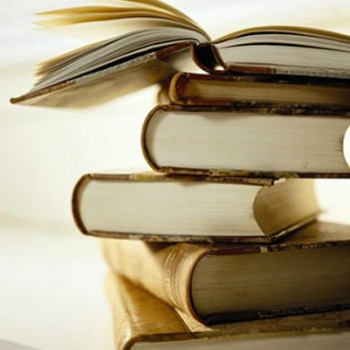  Підготувала методист з дошкільної освіти  ММК                         Сокиринська Н.Д.                                            Вінниця                                        Серпень-2014р.Методичне забезпечення освітнього процесу має неперервний характер, випливає з реальних проблем, що виникають у педагогічній діяльності, і передбачає широкий набір видів, форм і змісту діяльності.Відповідно до статті 26 Закону України «Про дошкільну освіту» завданнями науково-методичного забезпечення системи дошкільної освіти є:- розроблення та впровадження програмно-методичної бази дошкільної освіти;- створення навчально-виховних програм, навчально-методичних та навчально-наочних посібників;- узагальнення та поширення передового педагогічного досвіду;- організація співпраці з іншими навчальними закладами для підвищення ефективності програмно-методичного забезпечення;- аналіз стану освітньої роботи та рівня розвитку дитини відповідно до завдань дошкільної освіти, Базового компонента дошкільної освіти;- підготовка, перепідготовка та підвищення кваліфікації педагогічних працівників системи дошкільної освіти;- пропаганда просвітницької діяльності у засобах масової інформації.Два перших пункти стосуються програмного забезпечення освітнього процесу. Серед розмаїття програм, які існують  у дошкіллі, для впровадження слід вибрати ті, які найбільше відповідають  особливостям регіону, закладу, педагогічного колективу.І, звичайно ці програми повинні бути чинними у даний час. У 2014/2015 навчальному році чинними є такі програми.Комплексні освітні програми:- «Оберіг», програма розвитку дітей від пренатального періоду до трьох років (наук. кер. Богуш А. М.);- «Впевнений старт», програма розвитку дітей старшого дошкільного віку  (авт. кол.: Андрієтті О. О., Голубович О. П. та ін.);- «Дитина», програма виховання і навчання дітей від 2 до 7 років  (наук. кер. Проскура О. В., Кочина Л. П., Кузьменко В. У., Кудикіна Н. В.);- «Дитина в дошкільні роки», освітня програма (наук. кер. Крутій К. Л.);- «Українське дошкілля», програма розвитку дитини дошкільного віку (авт. кол.: Білан О. І., Возна Л. М., Максименко О. Л. та ін.);- «Соняшник», комплексна програма розвитку, навчання і виховання дітей дошкільного віку (авт. Калуська Л. В.);- «Я у Світі» (нова редакція), програма розвитку дитини дошкільного віку (наук. кер. Кононко О. Л.);- «Стежина», програма для дошкільних навчальних закладів, які працюють за вальдорфською педагогікою (авт. Гончаренко А. М.,          Дятленко Н. М.).Парціальні освітні програми:- «Про себе треба знати, про себе треба дбати», програма з основ здоров’я та безпекижиттєдіяльностідітейвікомвід 3 до 6 років (авт. Лохвицька Л. В.);- «Грайлик», програма з організації театралізованої діяльності в дошкільному навчальному закладі (авт.: Березіна О. М., Гніровська О. З.,   Линник Т. А.); - «Радість творчості», програма художньо-естетичного розвитку дітей раннього та дошкільного віку (авт.: Борщ Р. М., Самойлик Д. В.);- «Граючись вчимося. Англійська мова», програма для дітей старшого дошкільного віку, методичні рекомендації (авт.: Гунько С., Гусак Л.,      Лещенко З.).Ефективність освітнього процесу в дошкільних навчальних закладах багато в чому залежить від забезпечення якісного навчально-методичного супроводу програм. Це навчально-методичні, методичні посібники, рекомендації для педагогів та батьків; навчальні посібники, енциклопедії, хрестоматійні збірки, робочі зошити, альбоми для спільної роботи дорослого з дітьми. Зазначені види навчальної літератури, варіативно об’єднані автором або самим педагогом у навчально-методичні комплекти, сприяють  налагодженню тісної психолого-педагогічної взаємодії між усіма учасниками освітнього процесу та реалізації інтегрованого підходу до формування   різнобічно розвиненої особистості  дошкільника. Тому доцільним і правомірним є використання в освітній роботі з дітьми комплектів навчальної літератури (односпрямованих, різноспрямованих, тематичних, комбінованих), які відповідають вимогам освітнього стандарту та орієнтовані на виконання завдань чинних програм.Інформація про наявне програмно-методичне забезпечення дошкільної освіти міститься в Переліку навчальних видань, рекомендованих Міністерством освіти і науки України для використання в дошкільних навчальних закладах у 2014/2015 навчальному році, з яким можна ознайомитися на сайтах Міністерства освіти і науки України (www.mon.gov.ua) та Інституту інноваційних технологій і змісту освіти (www.iitzo.gov.ua).Впровадження нової програми  потребує від кожного педагога високого рівня соціально-педагогічної компетентності, самокритичного погляду, аналізу ситуації та завбачування позитивних результатів у роботі. На цьому етапі відчутно зростає значущість і роль керівників ДНЗ. Саме вони покликані належним чином організувати роботу вихователів задля глибокого вивчення змісту Програми, визначення педагогічних орієнтирів, сформувати позитивне мислення і спрямувати його на творчу ініціативу кожного. Щоб з’ясувати рівень обізнаності з її змістом, готовність прийняття і внесення нових орієнтирів у власну свідомість та устрій професійного життя, визначення внутрішньої мотивації педагога слід провести опитування педагогів дошкільних навчальних закладів. Це дасть можливість означити коло проблем і визначити шляхи, способи їх усунення.   Перед початком впровадження Програми слід скласти план дій, який передбачатиме наступні напрями діяльності І. Розвиток професійної компетентності педагогів через методичну роботу. Рекомендовані заходи:Провести семінари-практикуми, тренінгові заняття за розділами Програми;Укомплектувати добірку дидактичних матеріалів для організації навчально-виховного процесу за змістом Програми.Створити фонд наукової та методичної літератури для педагогів  вікових груп дітей дошкільного віку.Забезпечити інформаційно-консультативне обслуговування педагогів психологамиПрактикувати проведення майстер-класів, наприклад:•«Раціональна організація фізичного середовища у приміщеннях для дітей дошкільного віку»;•«Пошуково-дослідницька діяльність дітей», •«Організація та проведення сюжетно-рольової гри як засобу соціалізації  дошкільника»,• «Використання дидактичних ігор різних видів у навчально-виховному процесі за змістом Програми»Результатами таких заходів буде :Осмислення педагогами змісту завдань програми та оволодіння практичними навичками роботи згідно з сучасними вимогамиСтворення комплексу  інформаційно-методичного забезпечення, конкретизація ключових проблем та способів їх розв'язання.Виявлення та пропагування кращих педагогічних практик, створення сприятливих умов для їх упровадженняІІ. Навчально-методичне забезпечення змісту дошкільної освітиРекомендовані заходи: - Організувати роботу творчих груп з укладання методичних рекомендацій щодо: розробки зразків планування навчально-виховного процесуметодів та прийомів організації трудової діяльності дошкільників;облаштування народознавчого куточка в груповому приміщенні, тощо.Результатом таких заходів будуть: методичні рекомендації, зразки планування, поради,фотознімки.	ІІІ. Психолого-педагогічна просвіта батьків	Рекомендовані заходи: Реалізувати систему заходів щодо інформування батьків про завдання та рівень розвитку дітей відповідно до Програми (відкриті перегляди, інформаційні буклети, інформація на сайті ДНЗ  тощо)Провести  батьківські збори чи конференцію з проблеми «Формування дошкільної зрілості в сім'ї  та навчальному закладі»Практикувати зустрічі з різними спеціалістами та заняття з оволодіння ефективними методами реалізації завдань та змісту ПрограмиРозробити та реалізувати цикл консультацій за змістом Програми    (для батьків дітей дошкільного віку, які не охоплені дошкільною освітою)ІV. Забезпечення наступності між дошкільною і початковою ланками освітиРекомендовані заходи:  Ознайомити педпрацівниківіз змінами в системі законодавства з дошкільної освітиПровести  спільні заходи:круглий стіл за участі педагогів ДНЗ, ЗНЗ та батьків «Програма Впевнений старт»: забезпечення наступності щодо реалізації Державних стандартів дошкільної та початкової освіти»;педагогічну виставку дидактичних посібників «Пізнавальний розвиток старших дошкільників»- Практикувати на педагогічних радах ДНЗ та ЗНЗ щорічні звіти про реалізацію Угоди про співпрацю між ДНЗ та ЗНЗV. Моніторинг якості освітнього процесуРекомендовані заходи: Провести моніторинг засвоєння знань, набуття вмінь та навичок дітьми згідно з вимогами Програми